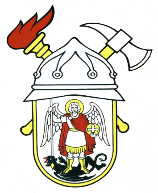 JAVNA VATROGASNA POSTROJBAGRADA ŠIBENIKAPut groblja 222000 ŠibenikKLASA: 007-03/22-02/02URBROJ: 2182-1-55-03-22-2Šibenik, 25. srpnja 2022.Z A K L J U Č A KNa 19. sjednici Vatrogasnog vijeća Javne vatrogasne postrojbe grada Šibenika, koja je održana posredstvom elektroničke dana 28. travnja 2022. godine, doneseni su slijedeći zaključci i odluke:Usvojen je zapisnik sa 18. sjednice Vatrogasnog vijeća od 31. siječnja 2022. godine,Usvojene su 1. izmjene i dopune Plana nabave roba, usluga i radova JVP grada Šibenika za 2022. godinu,Usvojena je Odluka o početku postupka jednostavne nabave odijela za gašenje požara otvorenog prostora, Usvojena je Odluka o početku postupka jednostavne nabave usluga održavanja i popravaka vatrogasnih vozila.						JAVNA VATROGASNA POSTROJBA 							  GRADA ŠIBENIKA                                                                                                  VATROGASNO VIJEĆE                                                                                                         PREDSJEDNIK                                                                                                                    Tomislav Banovac